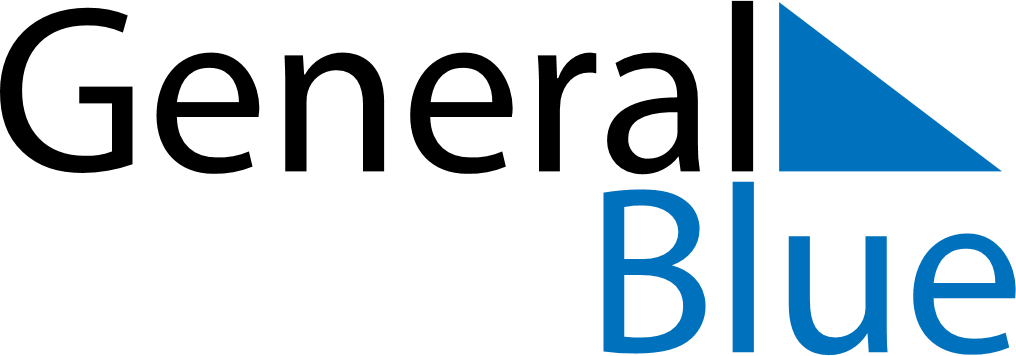 June 2021June 2021June 2021June 2021GuernseyGuernseyGuernseySundayMondayTuesdayWednesdayThursdayFridayFridaySaturday12344567891011111213141516171818192021222324252526Father’s Day27282930